§1586.  Transfer of funds generallyWhenever the Governor shall find that the State or any of its departments, divisions or bureaus is incurring expense and using funds of the State in connection with the carrying on of the work of any board or commission which collects fees from the persons so supervised and licensed, including salaries, travel and the expense of office equipment and supplies, they are authorized and empowered to transfer from any funds now or hereafter held by any such board or commission, such sums of money as shall reimburse the State or any department or bureau thereof for such expense so incurred, including a reasonable charge for office space, light and heat. Such sums so transferred shall be added to and become a part of the funds of the department, bureau or division incurring such expense.  [PL 1975, c. 771, §73 (AMD).]SECTION HISTORYPL 1975, c. 771, §73 (AMD). The State of Maine claims a copyright in its codified statutes. If you intend to republish this material, we require that you include the following disclaimer in your publication:All copyrights and other rights to statutory text are reserved by the State of Maine. The text included in this publication reflects changes made through the First Regular Session and the First Special Session of the131st Maine Legislature and is current through November 1, 2023
                    . The text is subject to change without notice. It is a version that has not been officially certified by the Secretary of State. Refer to the Maine Revised Statutes Annotated and supplements for certified text.
                The Office of the Revisor of Statutes also requests that you send us one copy of any statutory publication you may produce. Our goal is not to restrict publishing activity, but to keep track of who is publishing what, to identify any needless duplication and to preserve the State's copyright rights.PLEASE NOTE: The Revisor's Office cannot perform research for or provide legal advice or interpretation of Maine law to the public. If you need legal assistance, please contact a qualified attorney.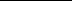 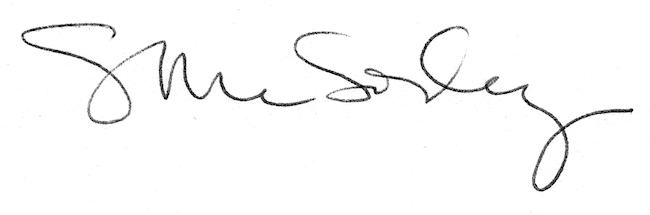 